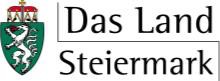 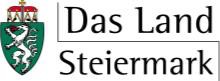 Abteilung 13 Umwelt und Raumordnung	FAQ Stmk BauGPhotovoltaikanlagen auf GebäudenStand 01.08.2012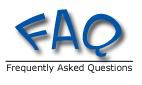 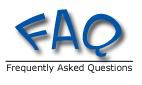 zu Punkt der OIB-RL-42.7 	Sind die Anforderungen der OIB-Richtlinie 4 an Türen auch auf Fenstertüren anwendbar?7.7.5	Ist es zulässig, in bestehenden Gebäuden vertikale Hebeeinrichtungen zur Überwindung von Niveauunterschieden herzustellen?Sind die Anforderungen der OIB-Richtlinie 4 an Türen auch auf Fenstertüren anwendbar?Kommentar:	Ja, die Anforderungen der OIB-Richtlinie 4 an Türen im Hinblick auf Nutzungssicherheit und Barrierefreiheit sind sinngemäß auch auf andere begehbare Öffnungen (z. B. Fenstertüren) anzuwenden. Dies betrifft neben Punkt 2.7 auch alle anderen relevanten Punkte der OIB-Richtlinie 4. Der Regelungsbereich betreffend Bauprodukte (z. B. Leistungsanforderungen an Türen, Fenster, Fenstertüren) bleibt davon unberührt.Ist es zulässig, in bestehenden Gebäuden vertikale Hebeeinrichtungen zur Überwindung von Niveauunterschieden herzustellen?Kommentar:	Ja, im Sinne des gleichwertigen Abweichens dürfen in bestehenden Gebäuden vertikale Hebeeinrichtungen zur Überwindung von Niveauunterschieden errichtet werden.